Client Intake Form – Family Wholistic WellnessPersonal Information:Name_____________________________________ Phone (Day)__________________ Phone (Eve)__________________Address____________________________________________________________________________________________City/State/Zip__________________________________________________________________________Email____________________________________ Date of Birth_______________ Occupation______________________Emergency Contact___________________________________________________ Phone__________________________The following information will be used to help plan safe and effective massage sessions.Please answer the questions to the best of your knowledge.Date of Initial Visit_________________________1. Have you had a professional massage before?  Yes  NoIf yes, how often do you receive massage therapy?__________________________________________________2. Do you have any difficulty lying on your front, back, or side? Yes  NoIf yes, please explain___________________________________________________________________________3. Do you have any allergies to oils, lotions, or ointments? Yes  NoIf yes, please explain___________________________________________________________________________4. Do you have sensitive skin? Yes  No5. Are you wearing contact lenses  (  ) dentures  (  )  a hearing aid (  ) ?6. Do you sit for long hours at a workstation, computer, or driving? Yes  NoIf yes, please describe__________________________________________________________________________7. Do you perform any repetitive movement in your work, sports, or hobby? Yes  NoIf yes, please describe__________________________________________________________________________8. Do you experience stress in your work, family, or other aspect of your life? Yes  NoIf yes, how do you think it has affected your health?_________________________________________________muscle tension (  ) anxiety (  ) insomnia (  ) irritability (  ) other9. Is there a particular area of the body where you are experiencing tension, stiffness, pain    or other discomfort? Yes  NoIf yes, please identify__________________________________________________________________________10. Do you have any particular goals in mind for this massage session? Yes  NoIf yes, please explain___________________________________________________________________________Circle any specific areas you would like the massage therapist to concentrate on during this session: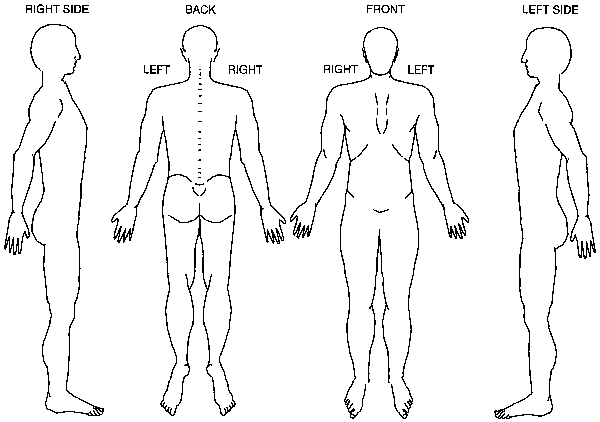 Medical HistoryIn order to plan a massage session that is safe and effective,I need some general information about your medical history.11. Are you currently under medical supervision? Yes  NoIf yes, please explain___________________________________________________________________________12. Do you see a chiropractor? Yes  No     If yes, how often?__________________________________________________13. Are you currently taking any medication? Yes  NoIf yes, please list______________________________________________________________________________14. Please check any condition listed below that applies to you:(  ) contagious skin condition					(  ) phlebitis(  ) open sores or wounds					(  ) deep vein thrombosis/blood clots(  ) easy bruising						(  ) joint disorder/rheumatoid arthritis/osteoarthritis/tendonitis(  ) recent accident or injury					(  ) osteoporosis(  ) recent fracture						(  ) epilepsy (  ) recent surgery						(  ) headaches/migraines (  ) artificial joint						(  ) cancer(  ) sprains/strains						(  ) diabetes (  ) current fever						(  ) decreased sensation (  ) swollen glands						(  ) back/neck problems (  ) allergies/sensitivity					(  ) fibromyalgia (  ) heart condition						(  ) TMJ(  ) high or low blood pressure				(  ) carpal tunnel syndrome(  ) circulatory disorder					(  ) tennis elbow(   ) varicose veins						(  ) pregnancy (  ) atherosclerosisPlease explain any condition that you have marked above _______________________________________________________________________________________________________________________________________________________________________________________________________________________________________________________15. Is there anything else about your health history that you think would be useful for your massage practitioner toknow to plan a safe and effective massage session for you?____________________________________________________________________________________________________________________________________________________Draping will be used during the session – only the area being worked on will be uncovered.Clients under the age of 17 must be accompanied by a parent or legal guardian during the entire session.Informed written consent must be provided by parent or legal guardian for any client under the age of 17.I,_____________________________________________ (print name) understand that the massage I receive is providedfor the basic purpose of relaxation and relief of muscular tension. If I experience any pain or discomfort during thissession, I will immediately inform the therapist so that the pressure and/or strokes may be adjusted to my level ofcomfort. I further understand that massage should not be construed as a substitute for medical examination,diagnosis, or treatment and that I should see a physician, chiropractor or other qualified medical specialist for anymental or physical ailment that I am aware of. I understand that massage therapists are not qualified to performspinal or skeletal adjustments, diagnose, prescribe, or treat any physical or mental illness, and that nothing said inthe course of the session given should be construed as such. Because massage should not be performed undercertain medical conditions, I affirm that I have stated all my known medical conditions, and answered allquestions honestly. I agree to keep the therapist updated as to any changes in my medical profile andunderstand that there shall be no liability on the therapist’s part should I fail to do so.Signature of client____________________________________________________ Date___________________________Signature of Massage Therapist__________________________________________ Date__________________________